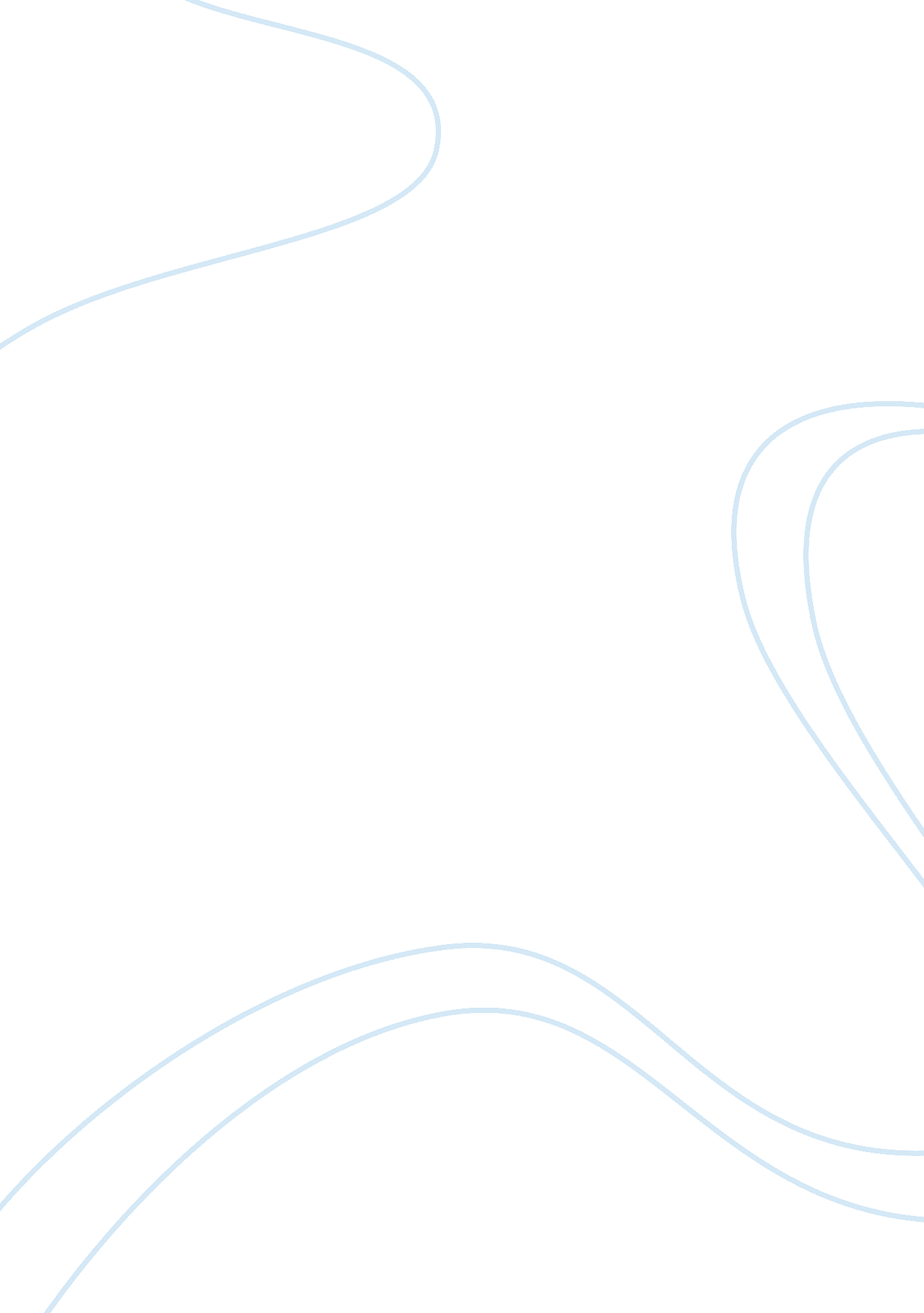 Learning has no age barLife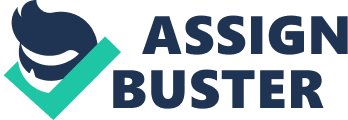 Each and every human is born with a right to be educated irrespective of his or her age. study is a thing which can be done without no age limit independently. for example children have the right to go to school and there is another programme for adults to recieveeducation, ie adult education. being free and educated is no bad. So acknowledge the locals to encourage their children to go to school and any illeterate adult to receieve proper education so that we can advance to a better economy. In todays competitive world education has become very important for all human beings. Everyone wants to get educated at the best level. Age is no bar for study because learning has no age limits. You keep learning things from the time you are born. First you learn walking, then speaking and then writing. The phases of life include learning at every stage. The myth that only children can study is not true. People can get educated at any age. It is not only education people can learn anything at any age. So people should change their point of view and encourage people who want to learn . | | with a right to be educated irrespective of his or her age. study is a thing which can be done without no age limit independently. or example children have the right to go to school and there is another programme for adults to recieve education, ie adult education. Being free and educated is no bad. so acknowledge the locals to encourage their children to go to school and any illeterate adult to receieve proper education so that we can advance to a better economy. long experience. It is not attained at any specific age or time. Age is no barrier for learning. People learn through experiences, not by simply reading and writing. Knowledge is not what we prosper through reading. It is what we learn from every single day-to-day experience. We now know about the force of gravitation because we have read about it. But what about Issac Newton? He never invented this law by studying about gravity through sources like books. He got to know about it only when he saw an apple falling down from a tree. And he wasn 't in school when he observed this, was he? So through this example, it is obvious that the more we know, the more we grow LEARNING HAS NO AGE BAR Have you ever heard someone say, “ I’m too old to learn”? Did you believe them? I hope not. There are many people in their 50’s and 60’s going back to college to earn their degree. At that point in their life they are probably doing it because it is something they want to accomplish. The likelihood of improved earning power is no longer the motivating factor. Computers are now such a part of our lives. Do you know anyone who is very uncomfortable around computers? Chances are it is an older person. Younger people have grown up with computers and are very knowledgeable of them. Share your knowledge with them. Even if you only have basic knowledge, share it. They will think you are a genius. Teach them to e-mail. Teach them the basics of MS Word. Teach them to surf the web. What a wealth of knowledge is available online. Teach them to find it. It will enrich their lives. I recently began an online business. I spent months researching businesses and ended up joining this opportunity. It required very little investment, which suited my budget. A fully set-up website was included. Now I had so much information at my fingertips. I was overwhelmed! I couldn’t concentrate on one thing. There were so many things to investigate. Fortunately, as a member of this organization, I had access to an excellent Forum. People are so helpful. You get answers and encouragement. The downside of this is that I then felt pulled in many more directions. I was learning a lot, but not making much progress. Then a gentleman posted a thread on the forum. As I said earlier, share your knowledge with others. He is very successful. He offered to help any members who felt like they needed help. I was amazed! This man could sit back and do nothing and still make goodmoney. Here he was, offering to help a newbie. He is sharing his knowledge and I am working hard to learn everything that he says I should learn. A couple of weeks ago “ HTML” didn’t mean much to me. Now (after studying) I can go in my website and make changes. WOW! I never thought I would ever be able to do that. My confidence is growing and I know I will succeed. Thank you! Again I ask, as I did at the beginning, are you ever too old to learn. In a few weeks I turn sixty. I have learned a lot in the last few months. My brain seems to work even when I am asleep. The other night I could not fix a problem on my website. I finally gave up and went to bed. When I woke in the morning, I had the answer. I do not care what age you are: EXPAND YOUR MIND. FOLLOW YOURDREAMS, GO AFTER THE IMPOSSIBLE! You won’t be sorry. You will grow, even if you don’t succeed in a particular endeavor. You will try again and you will make it. THEY are the sunset students. Hair turning grey, they have fulfilled all but one commitment in life: that of higher education. In pursuit of which, they have wielded the pen and are ready to fight the rigours of examinations. I don’t remember who said this, but it was some Chinese author. Even at the age of 90+, he was constantly reading and experimenting. once, he went to university and asked for a degree course in law. Amazed and amused, the dean said, will you be able to complete your 3 years session? In reply, the author snapped back: “ Can you take your guaranty that you will live till tomorrow? If not, then how can you say that I won't be able to finish my studies? I don’t know about my next breath, but my brain is still very young, and I can assure you that I will score high enough with distinction” Young age of ladies is lost in childbearing and taking care of them and inlaws. Middle age is facing many problems of menopause, bones, etc. etc. It is this old age, say above 55, that you have settled in your life. Why not learn something new? or something we were longing for since our young age? Yes it is true that, physical abilities are limited, you don’t have that much of energy and stamina, but the whole thing is to gather your will power and start again. And my dearies, I cannot agree that anyone of you is without any talent! This is a mere excuse. Each one of us is born with some or other talent. If you haven’t explored it, do it right now. tickle your grey cells, think again and again, What was your hobby? What cheers up you most? Do you love to be with flowers? Think and think and think! You will get an answer. Now just gather your will power, make it strong and take an oath! i will do it. i will learn it! 